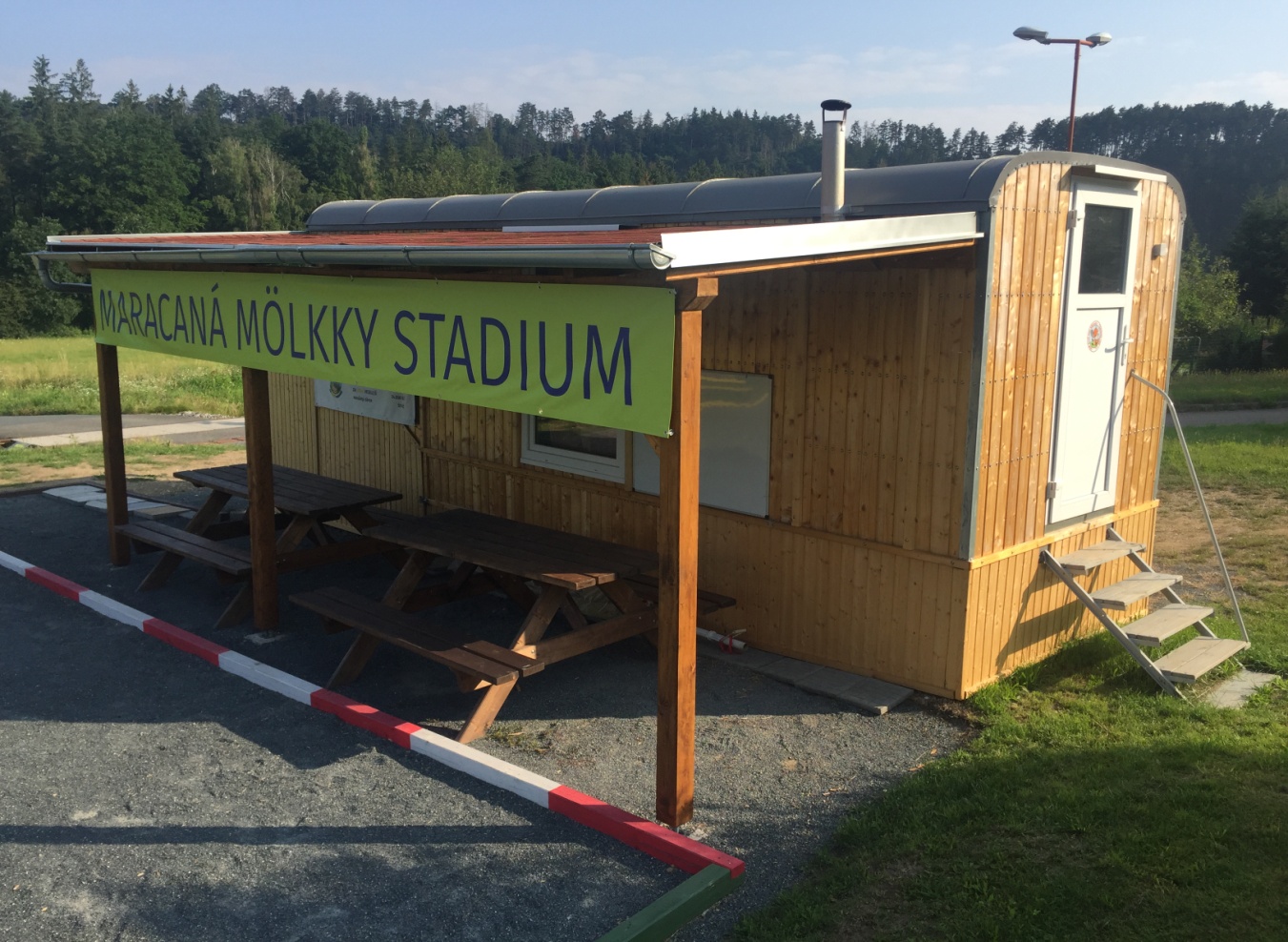 II. ročník dlouhodobé soutěže jednotlivcůMISTR MARINGOTKA1. 4. – 27. 9. 2022 – Maracaná Mölkky Stadiumzápasy na 4 vítězné sady, 3 : 3 remízakaždému hráči se započítává 30 nejlepších výsledkůnejlepších 16 hráčů postupuje do play off dva hráči se mohou střetnout max. čtyřikrátbodování výhra 3, remíza 2, prohra 1 bodpřihlášky průběžně, startovné 100 Kč za hráče1. cena model maringotkyFINÁLE 28. 9. 2022 13:00vítěz 2021 – Radek Louda